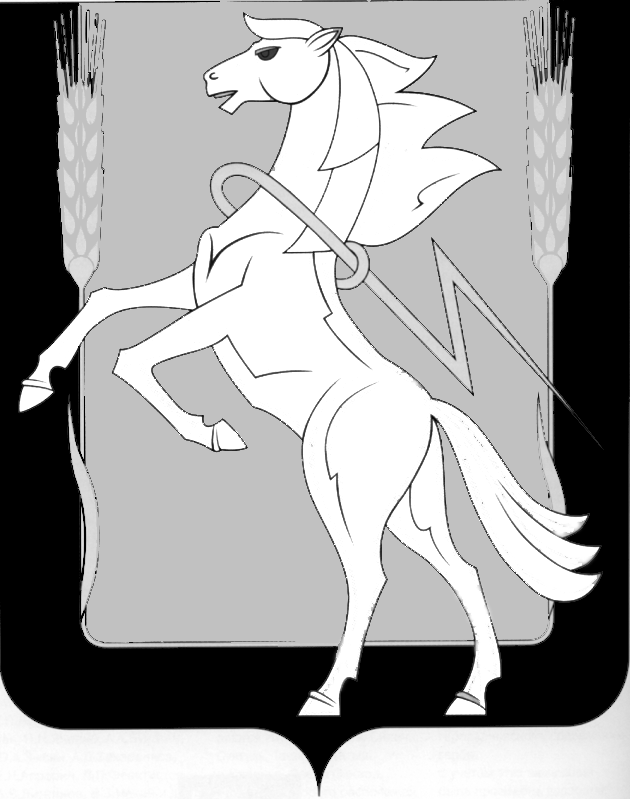 СОБРАНИЕ ДЕПУТАТОВ СОСНОВСКОГО МУНИЦИПАЛЬНОГО РАЙОНАШЕСТОГО СОЗЫВАРЕШЕНИЕ от «12» декабря 2022 года № 411О награждении Почетной грамотой Собрания депутатов  Заслушав и обсудив доклад председателя постоянной комиссии по награждению Собрания депутатов Сосновского муниципального района   М.В. Гляделовой, Собрание депутатов Сосновского муниципального района шестого созыва РЕШАЕТ:1.Наградить Почетной грамотой Собрания депутатов и премией в размере 5000-00 (пяти тысяч) рублей:1) Левачкину Гульнару Ильдусовну- заместителя Главы Рощинского сельского поселения Сосновского муниципального района за поддержку и развитие национального языка и культуры и в связи с 25-летием районного курултая башкир;2) Ширинову Эльвиру Зайнулловну- социального работника муниципального учреждения «Комплексный центр социального обслуживания населения» Сосновского муниципального района Челябинской области за поддержку и развитие национального языка и культуры и в связи с 25-летием районного курултая башкир.2. Опубликовать настоящее Решение в газете «Сосновская Нива» и разместить на официальном сайте органов местного самоуправления Сосновского муниципального района в сети Интернет www.chelsosna.ru.Председатель Собрания депутатов Сосновского муниципального района	          		                                Г.М. Шихалёва